URL Screenshot for DC FiELD TRIPSScreenshot for DC FiELD TRIPShttps://www.blogger.com/comment.g?blogID=6252058096186566346&postID=3199807156693851333&page=0&token=1481115498024 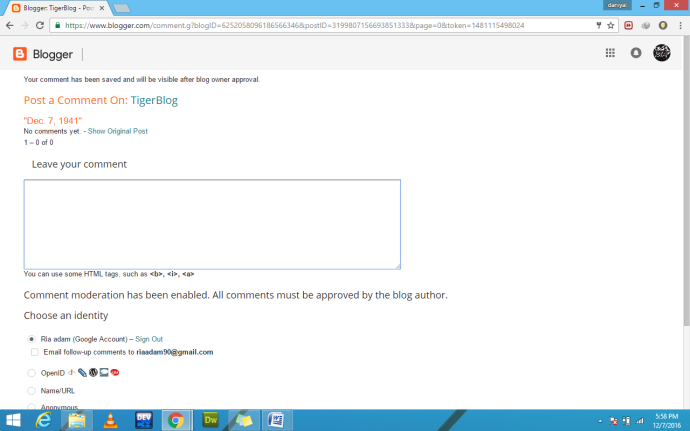     http://fromkristensbrain.blogspot.com/2013/06/worldventures-dream-trips-you-should-be.html 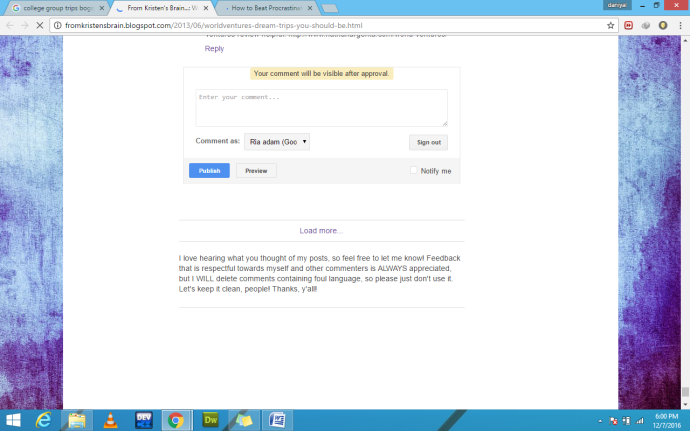 http://waitbutwhy.com/2013/11/how-to-beat-procrastination.html 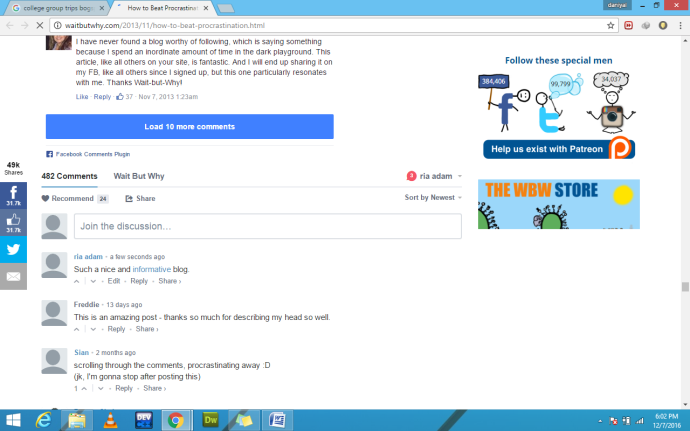 https://isced.blogspot.com/2016/04/goodbye-for-now.html?showComment=1481116181068#c3435515405559469860 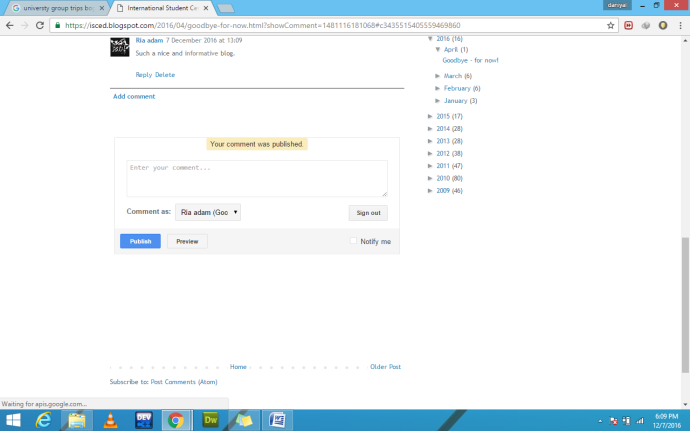 https://www.blogger.com/comment.g?blogID=20660264&postID=8061593819531581440&page=1&token=1481116522503 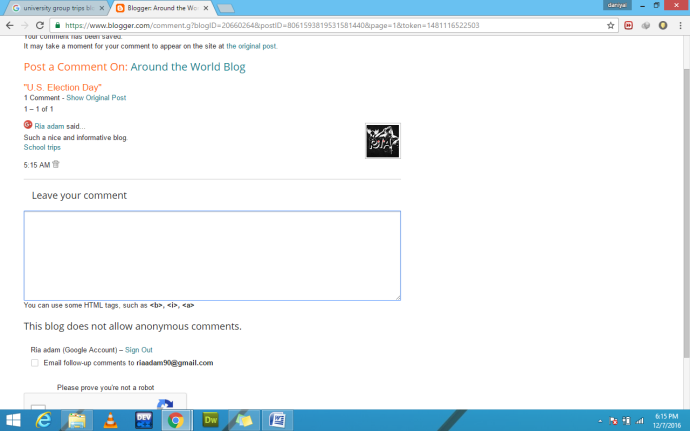 https://jewishnationalfund.blogspot.com/2016/12/from-jnf-kitchen-stuffed-mushrooms.html?showComment=1481116671654#c6417243620225007432 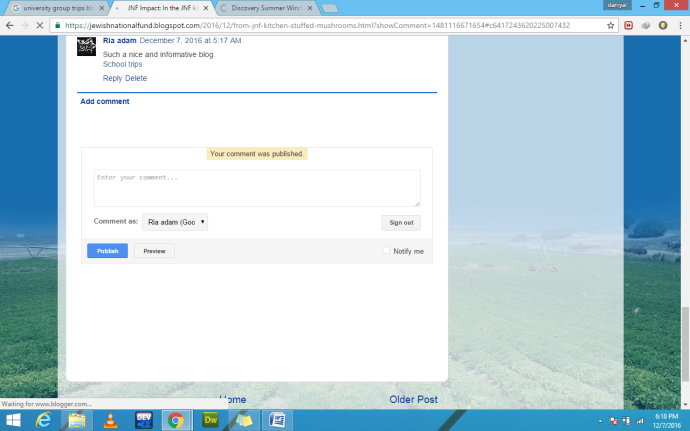     https://ds-winchester.blogspot.com/2016/07/coming-together-for-charity.html?showComment=1481116678105#c8246940081879663915 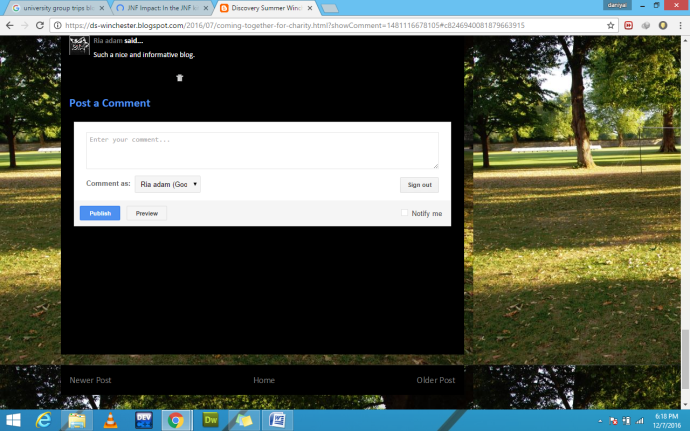    http://museumtwo.blogspot.com/2014/02/arts-assessment-lets-stop-proving-and.html 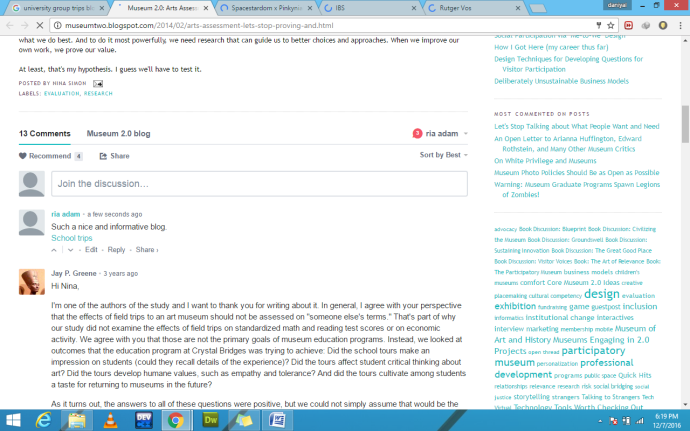 https://spacestardom.blogspot.com/2015/02/korea-trip-part-iii-seoul-day-5-hongdae.html?showComment=1481116856495#c8754395574060823036 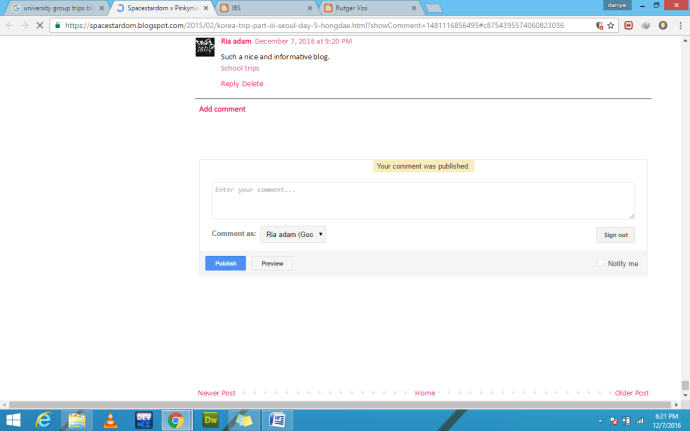   https://www.blogger.com/comment.g?blogID=7245799457743202&postID=3446242248197105530&page=0&token=1481116923515&isPopup=true 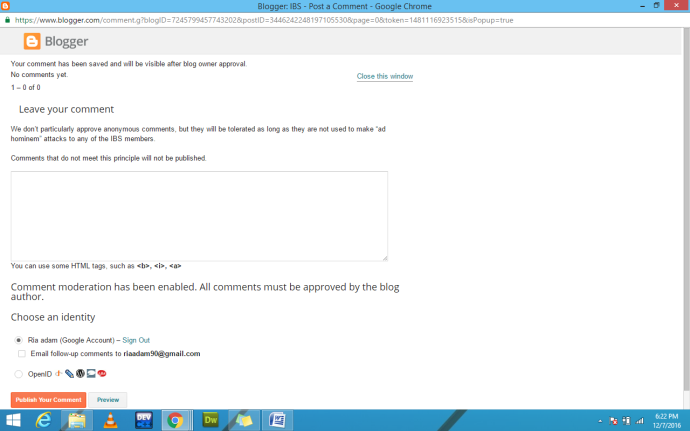 https://uoficivilrightspilgrimage.blogspot.com/2016/03/fredie-toussaint-post-alabama.html?showComment=1481117139014#c7099003287351453238 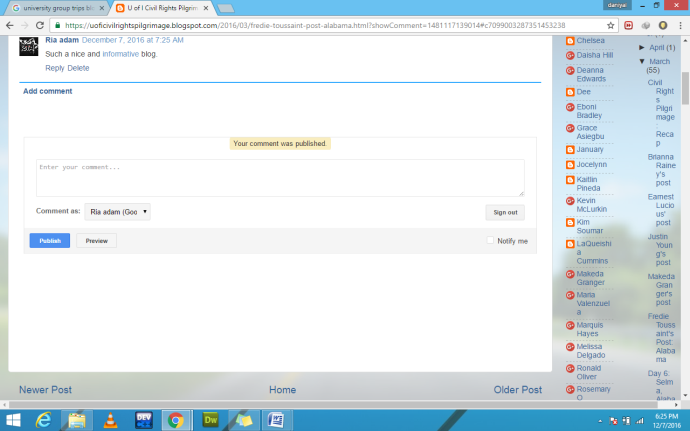 http://hbintstud.blogspot.com/2009/04/more-student-trips-offered-by-jonkoping.html 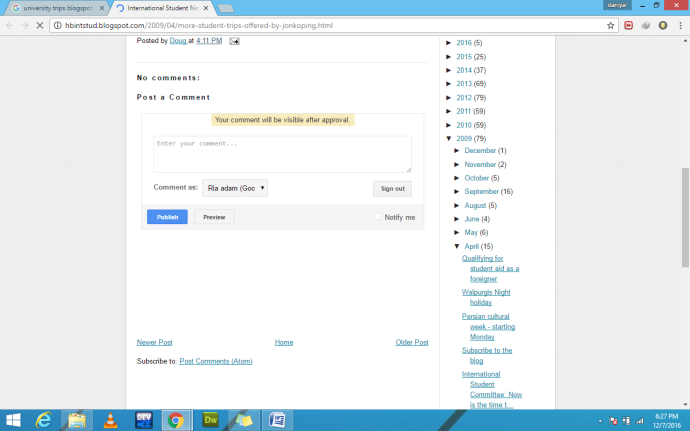 https://nomoreroadtrips.blogspot.com/2013/03/no-more-road-trips.html?showComment=1481117370994#c2696080164550744479 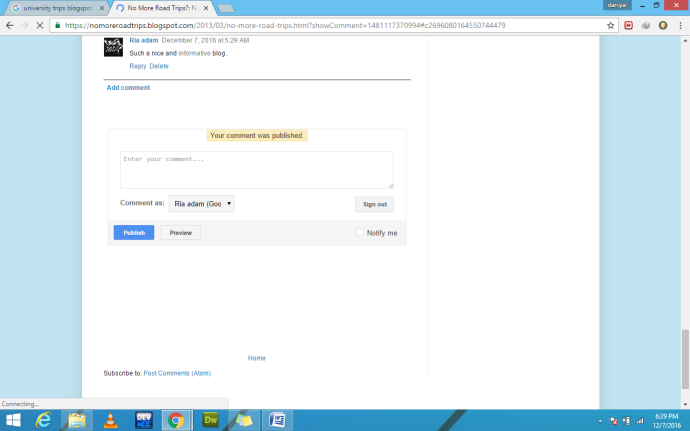 http://youalberta.blogspot.com/2016/11/BackpackNeeds.html#comment-form#disqus_thread 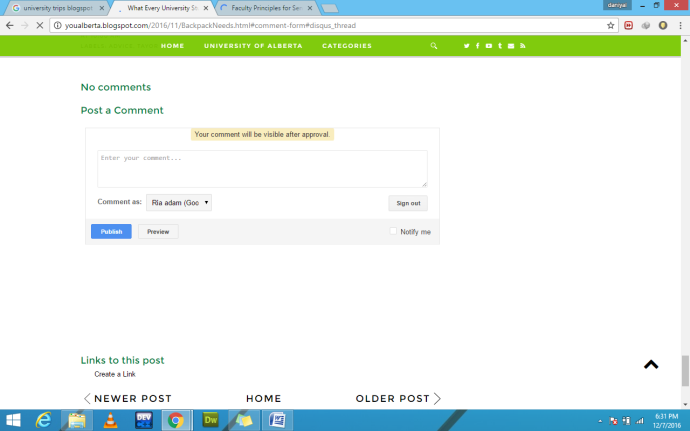 https://utotherescue.blogspot.com/2016/10/faculty-principles-for-senior.html?showComment=1481117515599#c1520512739870620271 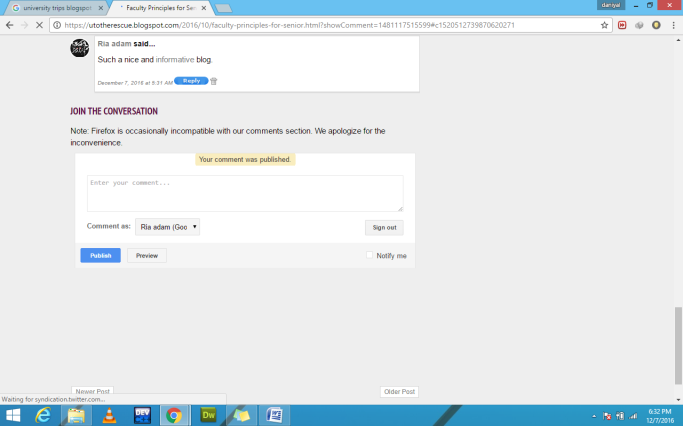 